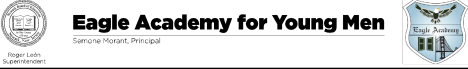 Junior Health Syllabus SY 2023-2024 Ms. Morgan & Dr. Carfley bmorgan@nps.k12.nj.us   acarfley@nps.k12.nj.us Google Voice/Text 732-893-7178Office Hours: By AppointmentWebex Meeting: Carfley, Andrew's Personal Roomhttps://nboe.webex.com/meet/acarfley | 26228499193Back to School Welcome Letter Welcome back to the 2023-2024 School Year.  We are excited to have a fun and productive year in the gym and in the health classroom.  Ms. Morgan is new to the district for the 2023-2024 School Year and Dr. Carfley is returning after starting at EA in April of last year. We are here to answer any questions and help our Eagle Scholars.  We look forward to meeting and working with all of you. Course Description The eleventh grade health education program is designed to give students the opportunity to advocate for health and social issues. Students will be able to stimulate health action and change at both local and national levels. The students will analyze health products and services to gain a better understanding of their influence on wellness. The students will gain an understanding for the affordability and accessibility of healthcare. The curriculum is designed to help guide students to understand that taking part in certain behaviors, such as using and abusing drugs, can have consequences that could affect long-term goals. Through skills-based activities, students will learn how to develop healthy relationships and will understand that there are prevention and intervention strategies for abusive and violent relationships. Students will learn how to deal with conflict and crisis and will further their understanding of the importance of acceptance and respect as well as Sexual Education. Students will also identify Injury Prevention and develop an understanding for Environmental Health through injury prevention/safe behaviors, First Aid, CPR. Other topics that will be introduced to all eleventh graders will include: Nutrition, Community health and services and physical and lifelong fitness. In order to achieve these goals, the course will be guided by 2020 Comprehensive Health & Physical Education Standards.Ms. B. Morgan & Dr. A. CarfleyTeachers of Health and Physical Education Course & Grade LevelHealth IIICourse: PE10301Period 3 Daily Room # Ms. Morgan Room 433 & Dr. Carfley Room 423Required Materials Writing Utensil FolderPositive Attitude An open mindPolicies & ProceduresStudents will follow all classroom guidelines in addition to the guidelines of the Student Rights and Responsibilities handbook. Confidence Leadership Effort Academic Excellence Resilience - Culture of Completion opportunities. We will do things the C.L.E.A.R. Way each and every day so we can SOAR as EAGLES! Classroom Guidelines: Be Respectful Be Responsible Be on Time & Stay on Task Contribute Positively to our Learning EnvironmentGrading Policy Attendance & Tardiness PolicyCategory                                                                               Percent of GradeSummative Assessments                                                              70%Formative Assessments                                                                 30%Attendance and punctuality are necessary for successful completion of this course. In the event that you have an excused absence it is your responsibility to obtain make-up work and/or reschedule any missed assessments.Classwork & Homework Policies▪ All assignments must be turned in on time. Late assignments will be accepted under the following conditions: a) the assignment is submitted at the beginning of the next class session, immediately following the due date [10 points will be deducted from the earned grade] AND b) the assignment has not been reviewed in class or graded/returned by the teacher. ▪ All essays and research papers must be typed in MLA format. ▪ Students are required to rewrite all essays that receive a grade below 70% ▪ You must read the assigned literature selections and actively participate in class (discussion, activities, group work, etc.). ▪ Students will be required to adhere to the following guidelines for handwritten assignments: o Use blue or black ink (assignments written in pencil or other colors of ink will not be accepted) o Left and right margins must be observed o Loose-leaf notebook paper must be used o Written work must be legible and neatCourse TimelineCourse TimelineMP #1: September 5, 2023 - November 9, 2023Unit 1 NutritionUnit 2 Physical Fitness / Lifelong FitnessMP#2: November 10, 2023 - January 28, 2024Unit 3 Emotional HealthUnit 4 Community Health Services SupportMP #3: January 29, 2024 - April 12, 2024Unit 5 Personal SafetyUnit 6 Health Conditions, Diseases, and MedicineMP #4: April 13, 2024 - June 21, 2024Unit 7 Dependency, Substances Disorder, and TreatmentUnit 8 First AidStudent SignatureParent Signature Incentivize Ex: Students will receive 10 points if this form is signed and returned to class by 9/21.Assignmentshttps://sites.google.com/nps.k12.nj.us/curriculum-resources/health-physical-education-and-athletics